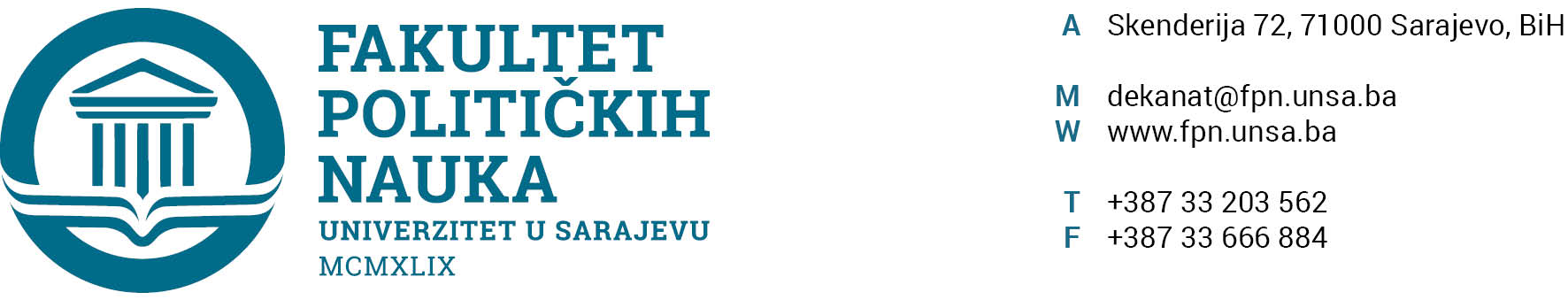 Broj: 01-3-40-69/22Sarajevo, 21.12.2022. godineNa osnovu člana 5. stav (3) i 13. Kolektivnog ugovora za djelatnost visokog obrazovanja i nauke na Univerzitetu u Sarajevu (Sl. novine KS 13/21), odredbama član 75. Zakona o radu i člana 6. Zakona o izmjenama i dopunama Zakona o radu (Sl. novine FBiH broj: 26/16 i 89/18), člana 108. Statuta Univerziteta u Sarajevu, po prethodnoj saglasnosti sekretara, dekan Fakulteta donosiRJEŠENJEIProf. dr. Elmiru Sadikoviću (24473), vanredni profesor Fakulteta političkih nauka Univerziteta u Sarajevu, isplatiti neto iznos od 975,00 KM za članstvo i mentorstvo na magistarskom studiju (4+2), kandidat Ana Jerkić (odbrana rada izvršena u decembru 2022. godine).Sredstva navedena u ovom Rješenju isplaćuju se iz vlastitih sredstava Fakulteta političkih nauka UNSA – IZVOR 20 (V.P. 121).IIRješenje stupa na snagu danom donošenja.Obrazloženje: Na osnovu člana 5. stav (3) i 13. Kolektivnog ugovora za djelatnost visokog obrazovanja i nauke na Univerzitetu u Sarajevu (Sl. novine KS 13/21), odredbama člana 75. Zakona o radu i člana 6. Zakona o izmjenama i dopunama Zakona o radu (Sl. novine FBiH broj: 26/16 i 89/18), člana 108. Statuta Univerziteta u Sarajevu, dekan Fakulteta donio je odluku kao u dispozitivu.Pouka o pravnom lijeku: U skladu sa članom 95. Jedinstvenog Pravilnika o radu Univerziteta u Sarajevu, protiv ove Odluke moguće je uputiti prigovor Upravnom odboru UNSA u roku od 30 dana od dana dostavljanja iste i ili od dana saznanja za povredu.								DEKAN							___________________							Prof. dr. Sead TurčaloSekretar organizacione jedinice Univerzitet u Sarajevu-Fakultet političkih nauka, Umihana Mahmić mr. iur., potvrđuje, da je Rješenje u skladu sa zakonskim i podzakonskim propisima koji su na snazi, te da je dekan Univerziteta u Sarajevu-Fakulteta političkih nauka nadležan za donošenje iste shodno članu 71. Zakona o visokom obrazovanju („Službene novine Kantona Sarajevo“, broj 36/22).Dostaviti:- Imenovanom;- Služba računovodstva i finansija Univerziteta u Sarajevu- A/aBroj: 01-3-40-70/22Sarajevo, 21.12.2022. godineNa osnovu člana 5. stav (3) i 13. Kolektivnog ugovora za djelatnost visokog obrazovanja i nauke na Univerzitetu u Sarajevu (Sl. novine KS 13/21), odredbama član 75. Zakona o radu i člana 6. Zakona o izmjenama i dopunama Zakona o radu (Sl. novine FBiH broj: 26/16 i 89/18), člana 108. Statuta Univerziteta u Sarajevu, po prethodnoj saglasnosti sekretara, dekan Fakulteta donosiRJEŠENJEIProf. dr. Elvisu Fejziću (24469), vanredni profesor Fakulteta političkih nauka Univerziteta u Sarajevu, isplatiti neto iznos od 292,50 KM za članstvo u komisijama na magistarskom studiju (4+2), kandidat Ana Jerkić (odbrana rada izvršena u decembru 2022. godine).Sredstva navedena u ovom Rješenju isplaćuju se iz vlastitih sredstava Fakulteta političkih nauka UNSA – IZVOR 20 (V.P. 121).IIRješenje stupa na snagu danom donošenja.Obrazloženje: Na osnovu člana 5. stav (3) i 13. Kolektivnog ugovora za djelatnost visokog obrazovanja i nauke na Univerzitetu u Sarajevu (Sl. novine KS 13/21), odredbama člana 75. Zakona o radu i člana 6. Zakona o izmjenama i dopunama Zakona o radu (Sl. novine FBiH broj: 26/16 i 89/18), člana 108. Statuta Univerziteta u Sarajevu, dekan Fakulteta donio je odluku kao u dispozitivu.Pouka o pravnom lijeku: U skladu sa članom 95. Jedinstvenog Pravilnika o radu Univerziteta u Sarajevu, protiv ove Odluke moguće je uputiti prigovor Upravnom odboru UNSA u roku od 30 dana od dana dostavljanja iste i ili od dana saznanja za povredu.								DEKAN							___________________							Prof. dr. Sead TurčaloSekretar organizacione jedinice Univerzitet u Sarajevu-Fakultet političkih nauka, Umihana Mahmić mr. iur., potvrđuje, da je Rješenje u skladu sa zakonskim i podzakonskim propisima koji su na snazi, te da je dekan Univerziteta u Sarajevu-Fakulteta političkih nauka nadležan za donošenje iste shodno članu 71. Zakona o visokom obrazovanju („Službene novine Kantona Sarajevo“, broj 36/22).Dostaviti:- Imenovanom;- Služba računovodstva i finansija Univerziteta u Sarajevu- A/aBroj: 01-3-40-71/22Sarajevo, 21.12.2022. godineNa osnovu člana 5. stav (3) i 13. Kolektivnog ugovora za djelatnost visokog obrazovanja i nauke na Univerzitetu u Sarajevu (Sl. novine KS 13/21), odredbama član 75. Zakona o radu i člana 6. Zakona o izmjenama i dopunama Zakona o radu (Sl. novine FBiH broj: 26/16 i 89/18), člana 108. Statuta Univerziteta u Sarajevu, po prethodnoj saglasnosti sekretara, dekan Fakulteta donosiRJEŠENJEIProf. dr. Ehlimani Spahić (24533), vanredni profesor Fakulteta političkih nauka Univerziteta u Sarajevu, isplatiti neto iznos od 227,50 KM za članstvo u komisijama na magistarskom studiju (4+2), kandidat Ana Jerkić (odbrana rada izvršena u decembru 2022. godine).Sredstva navedena u ovom Rješenju isplaćuju se iz vlastitih sredstava Fakulteta političkih nauka UNSA – IZVOR 20 (V.P. 121).IIRješenje stupa na snagu danom donošenja.Obrazloženje: Na osnovu člana 5. stav (3) i 13. Kolektivnog ugovora za djelatnost visokog obrazovanja i nauke na Univerzitetu u Sarajevu (Sl. novine KS 13/21), odredbama člana 75. Zakona o radu i člana 6. Zakona o izmjenama i dopunama Zakona o radu (Sl. novine FBiH broj: 26/16 i 89/18), člana 108. Statuta Univerziteta u Sarajevu, dekan Fakulteta donio je odluku kao u dispozitivu.Pouka o pravnom lijeku: U skladu sa članom 95. Jedinstvenog Pravilnika o radu Univerziteta u Sarajevu, protiv ove Odluke moguće je uputiti prigovor Upravnom odboru UNSA u roku od 30 dana od dana dostavljanja iste i ili od dana saznanja za povredu.								DEKAN							___________________							Prof. dr. Sead TurčaloSekretar organizacione jedinice Univerzitet u Sarajevu-Fakultet političkih nauka, Umihana Mahmić mr. iur., potvrđuje, da je Rješenje u skladu sa zakonskim i podzakonskim propisima koji su na snazi, te da je dekan Univerziteta u Sarajevu-Fakulteta političkih nauka nadležan za donošenje iste shodno članu 71. Zakona o visokom obrazovanju („Službene novine Kantona Sarajevo“, broj 36/22).Dostaviti:- Imenovanoj;- Služba računovodstva i finansija Univerziteta u Sarajevu- A/aBroj: 01-3-40-72/22Sarajevo, 21.12.2022. godineNa osnovu člana 5. stav (3) i 13. Kolektivnog ugovora za djelatnost visokog obrazovanja i nauke na Univerzitetu u Sarajevu (Sl. novine KS 13/21), odredbama član 75. Zakona o radu i člana 6. Zakona o izmjenama i dopunama Zakona o radu (Sl. novine FBiH broj: 26/16 i 89/18), člana 108. Statuta Univerziteta u Sarajevu, po prethodnoj saglasnosti sekretara, dekan Fakulteta donosiRJEŠENJEIMr. Osmanu Sušiću (24551), viši asistent Fakulteta političkih nauka Univerziteta u Sarajevu, isplatiti neto iznos od 65,00 KM za zapisničar na odbrani magistarskog rada (4+2), kandidat Ana Jerkić (odbrana rada izvršena u decembru 2022. godine).Sredstva navedena u ovom Rješenju isplaćuju se iz vlastitih sredstava Fakulteta političkih nauka UNSA – IZVOR 20 (V.P. 121).IIRješenje stupa na snagu danom donošenja.Obrazloženje: Na osnovu člana 5. stav (3) i 13. Kolektivnog ugovora za djelatnost visokog obrazovanja i nauke na Univerzitetu u Sarajevu (Sl. novine KS 13/21), odredbama člana 75. Zakona o radu i člana 6. Zakona o izmjenama i dopunama Zakona o radu (Sl. novine FBiH broj: 26/16 i 89/18), člana 108. Statuta Univerziteta u Sarajevu, dekan Fakulteta donio je odluku kao u dispozitivu.Pouka o pravnom lijeku: U skladu sa članom 95. Jedinstvenog Pravilnika o radu Univerziteta u Sarajevu, protiv ove Odluke moguće je uputiti prigovor Upravnom odboru UNSA u roku od 30 dana od dana dostavljanja iste i ili od dana saznanja za povredu.								DEKAN							___________________							Prof. dr. Sead TurčaloSekretar organizacione jedinice Univerzitet u Sarajevu-Fakultet političkih nauka, Umihana Mahmić mr. iur., potvrđuje, da je Rješenje u skladu sa zakonskim i podzakonskim propisima koji su na snazi, te da je dekan Univerziteta u Sarajevu-Fakulteta političkih nauka nadležan za donošenje iste shodno članu 71. Zakona o visokom obrazovanju („Službene novine Kantona Sarajevo“, broj 36/22).Dostaviti:- Imenovanom;- Služba računovodstva i finansija Univerziteta u Sarajevu- A/aBroj: 01-3-40-73/22Sarajevo, 21.12.2022. godineNa osnovu člana 5. stav (3) i 13. Kolektivnog ugovora za djelatnost visokog obrazovanja i nauke na Univerzitetu u Sarajevu (Sl. novine KS 13/21), odredbama član 75. Zakona o radu i člana 6. Zakona o izmjenama i dopunama Zakona o radu (Sl. novine FBiH broj: 26/16 i 89/18), člana 108. Statuta Univerziteta u Sarajevu, po prethodnoj saglasnosti sekretara, dekan Fakulteta donosiRJEŠENJEIProf. dr. Elmiru Sadikoviću (24473), vanredni profesor Fakulteta političkih nauka Univerziteta u Sarajevu, isplatiti neto iznos od 325,00 KM za članstvo u komisijama na magistarskom studiju (4+2), kandidat Ibrahim Efendić (odbrana rada izvršena u decembru 2022. godine).Sredstva navedena u ovom Rješenju isplaćuju se iz vlastitih sredstava Fakulteta političkih nauka UNSA – IZVOR 20 (V.P. 121).IIRješenje stupa na snagu danom donošenja.Obrazloženje: Na osnovu člana 5. stav (3) i 13. Kolektivnog ugovora za djelatnost visokog obrazovanja i nauke na Univerzitetu u Sarajevu (Sl. novine KS 13/21), odredbama člana 75. Zakona o radu i člana 6. Zakona o izmjenama i dopunama Zakona o radu (Sl. novine FBiH broj: 26/16 i 89/18), člana 108. Statuta Univerziteta u Sarajevu, dekan Fakulteta donio je odluku kao u dispozitivu.Pouka o pravnom lijeku: U skladu sa članom 95. Jedinstvenog Pravilnika o radu Univerziteta u Sarajevu, protiv ove Odluke moguće je uputiti prigovor Upravnom odboru UNSA u roku od 30 dana od dana dostavljanja iste i ili od dana saznanja za povredu.								DEKAN							___________________							Prof. dr. Sead TurčaloSekretar organizacione jedinice Univerzitet u Sarajevu-Fakultet političkih nauka, Umihana Mahmić mr. iur., potvrđuje, da je Rješenje u skladu sa zakonskim i podzakonskim propisima koji su na snazi, te da je dekan Univerziteta u Sarajevu-Fakulteta političkih nauka nadležan za donošenje iste shodno članu 71. Zakona o visokom obrazovanju („Službene novine Kantona Sarajevo“, broj 36/22).Dostaviti:- Imenovanom;- Služba računovodstva i finansija Univerziteta u Sarajevu- A/aBroj: 01-3-40-74/22Sarajevo, 21.12.2022. godineNa osnovu člana 5. stav (3) i 13. Kolektivnog ugovora za djelatnost visokog obrazovanja i nauke na Univerzitetu u Sarajevu (Sl. novine KS 13/21), odredbama član 75. Zakona o radu i člana 6. Zakona o izmjenama i dopunama Zakona o radu (Sl. novine FBiH broj: 26/16 i 89/18), člana 108. Statuta Univerziteta u Sarajevu, po prethodnoj saglasnosti sekretara, dekan Fakulteta donosiRJEŠENJEIProf. dr. Elvisu Fejziću (24469), vanredni profesor Fakulteta političkih nauka Univerziteta u Sarajevu, isplatiti neto iznos od 850,00 KM za članstvo i mentorstvo na magistarskom studiju (4+2), kandidat Ibrahim Efendić (odbrana rada izvršena u decembru 2022. godine).Sredstva navedena u ovom Rješenju isplaćuju se iz vlastitih sredstava Fakulteta političkih nauka UNSA – IZVOR 20 (V.P. 121).IIRješenje stupa na snagu danom donošenja.Obrazloženje: Na osnovu člana 5. stav (3) i 13. Kolektivnog ugovora za djelatnost visokog obrazovanja i nauke na Univerzitetu u Sarajevu (Sl. novine KS 13/21), odredbama člana 75. Zakona o radu i člana 6. Zakona o izmjenama i dopunama Zakona o radu (Sl. novine FBiH broj: 26/16 i 89/18), člana 108. Statuta Univerziteta u Sarajevu, dekan Fakulteta donio je odluku kao u dispozitivu.Pouka o pravnom lijeku: U skladu sa članom 95. Jedinstvenog Pravilnika o radu Univerziteta u Sarajevu, protiv ove Odluke moguće je uputiti prigovor Upravnom odboru UNSA u roku od 30 dana od dana dostavljanja iste i ili od dana saznanja za povredu.								DEKAN							___________________							Prof. dr. Sead TurčaloSekretar organizacione jedinice Univerzitet u Sarajevu-Fakultet političkih nauka, Umihana Mahmić mr. iur., potvrđuje, da je Rješenje u skladu sa zakonskim i podzakonskim propisima koji su na snazi, te da je dekan Univerziteta u Sarajevu-Fakulteta političkih nauka nadležan za donošenje iste shodno članu 71. Zakona o visokom obrazovanju („Službene novine Kantona Sarajevo“, broj 36/22).Dostaviti:- Imenovanom;- Služba računovodstva i finansija Univerziteta u Sarajevu- A/aBroj: 01-3-40-75/22Sarajevo, 21.12.2022. godineNa osnovu člana 5. stav (3) i 13. Kolektivnog ugovora za djelatnost visokog obrazovanja i nauke na Univerzitetu u Sarajevu (Sl. novine KS 13/21), odredbama član 75. Zakona o radu i člana 6. Zakona o izmjenama i dopunama Zakona o radu (Sl. novine FBiH broj: 26/16 i 89/18), člana 108. Statuta Univerziteta u Sarajevu, po prethodnoj saglasnosti sekretara, dekan Fakulteta donosiRJEŠENJEIProf. dr. Nedžmi Džananović-Miraščiji (24463), vanredni profesor Fakulteta političkih nauka Univerziteta u Sarajevu, isplatiti neto iznos od 275,00 KM za članstvo u komisijama na magistarskom studiju (4+2), kandidat Ibrahim Efendić (odbrana rada izvršena u decembru 2022. godine).Sredstva navedena u ovom Rješenju isplaćuju se iz vlastitih sredstava Fakulteta političkih nauka UNSA – IZVOR 20 (V.P. 121).IIRješenje stupa na snagu danom donošenja.Obrazloženje: Na osnovu člana 5. stav (3) i 13. Kolektivnog ugovora za djelatnost visokog obrazovanja i nauke na Univerzitetu u Sarajevu (Sl. novine KS 13/21), odredbama člana 75. Zakona o radu i člana 6. Zakona o izmjenama i dopunama Zakona o radu (Sl. novine FBiH broj: 26/16 i 89/18), člana 108. Statuta Univerziteta u Sarajevu, dekan Fakulteta donio je odluku kao u dispozitivu.Pouka o pravnom lijeku: U skladu sa članom 95. Jedinstvenog Pravilnika o radu Univerziteta u Sarajevu, protiv ove Odluke moguće je uputiti prigovor Upravnom odboru UNSA u roku od 30 dana od dana dostavljanja iste i ili od dana saznanja za povredu.								DEKAN							___________________							Prof. dr. Sead TurčaloSekretar organizacione jedinice Univerzitet u Sarajevu-Fakultet političkih nauka, Umihana Mahmić mr. iur., potvrđuje, da je Rješenje u skladu sa zakonskim i podzakonskim propisima koji su na snazi, te da je dekan Univerziteta u Sarajevu-Fakulteta političkih nauka nadležan za donošenje iste shodno članu 71. Zakona o visokom obrazovanju („Službene novine Kantona Sarajevo“, broj 36/22).Dostaviti:- Imenovanoj;- Služba računovodstva i finansija Univerziteta u Sarajevu- A/aBroj: 01-3-40-76/22Sarajevo, 21.12.2022. godineNa osnovu člana 5. stav (3) i 13. Kolektivnog ugovora za djelatnost visokog obrazovanja i nauke na Univerzitetu u Sarajevu (Sl. novine KS 13/21), odredbama član 75. Zakona o radu i člana 6. Zakona o izmjenama i dopunama Zakona o radu (Sl. novine FBiH broj: 26/16 i 89/18), člana 108. Statuta Univerziteta u Sarajevu, po prethodnoj saglasnosti sekretara, dekan Fakulteta donosiRJEŠENJEIBerini Beširović, MA (24310), viši asistent Fakulteta političkih nauka Univerziteta u Sarajevu, isplatiti neto iznos od 50,00 KM za zapisničar na odbrani magistarskog rada (4+2), kandidat Ibrahim Efendić (odbrana rada izvršena u decembru 2022. godine).Sredstva navedena u ovom Rješenju isplaćuju se iz vlastitih sredstava Fakulteta političkih nauka UNSA – IZVOR 20 (V.P. 121).IIRješenje stupa na snagu danom donošenja.Obrazloženje: Na osnovu člana 5. stav (3) i 13. Kolektivnog ugovora za djelatnost visokog obrazovanja i nauke na Univerzitetu u Sarajevu (Sl. novine KS 13/21), odredbama člana 75. Zakona o radu i člana 6. Zakona o izmjenama i dopunama Zakona o radu (Sl. novine FBiH broj: 26/16 i 89/18), člana 108. Statuta Univerziteta u Sarajevu, dekan Fakulteta donio je odluku kao u dispozitivu.Pouka o pravnom lijeku: U skladu sa članom 95. Jedinstvenog Pravilnika o radu Univerziteta u Sarajevu, protiv ove Odluke moguće je uputiti prigovor Upravnom odboru UNSA u roku od 30 dana od dana dostavljanja iste i ili od dana saznanja za povredu.								DEKAN							___________________							Prof. dr. Sead TurčaloSekretar organizacione jedinice Univerzitet u Sarajevu-Fakultet političkih nauka, Umihana Mahmić mr. iur., potvrđuje, da je Rješenje u skladu sa zakonskim i podzakonskim propisima koji su na snazi, te da je dekan Univerziteta u Sarajevu-Fakulteta političkih nauka nadležan za donošenje iste shodno članu 71. Zakona o visokom obrazovanju („Službene novine Kantona Sarajevo“, broj 36/22).Dostaviti:- Imenovanoj;- Služba računovodstva i finansija Univerziteta u Sarajevu- A/a